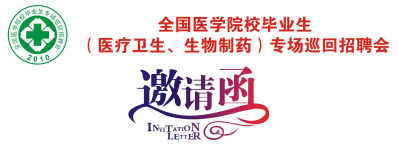 “医招网”第三十二届全国医学院校毕业生（医疗卫生、生物制药）专场巡回招聘会——重庆医科大学站致各医疗卫生、生物制药单位人事负责人：感谢您对重庆医科大学毕业生就业工作的大力支持！2020年是全国人民众志成城，共同抗击疫情，不同寻常的一年。在以习主席为中心的党中央国务院的英明领导下，我们取得了抗击疫情的全部胜利！为企业的复工复产提供人力资源保驾护航。为了满足各医疗机构及药企对应届毕业生的人才需求，特定于9月24日上午举第三十二届全国医学院校毕业生（医疗卫生、生物制药）专场巡回招聘会-重庆医科大学站。现将有关事宜函告如下：招聘会具体事项函告如下：一【时间】09月20日上午（8:30-12:00）二【地点】重庆医科大学图书馆办事大厅【重庆市渝中区医学院路1号】三【招聘介绍】每个分会场预设展位100个；四【参会费用及服务】1、收费标准：每个地区每场收费800元（包含网络在线直播、线上推广、微信推广、现场展位费）；2、为参会单位提供展位1个（一桌二椅）、招聘文具一套、参会代表当天午餐及饮用水；3、免费为参会单位制作1张招聘海报（尺寸：1.2米X0.9米）五【参会方式】1、参会单位点击以下链接网址登录报名：http://www.591yz.com/jobfair/detail-2722、参会单位把参会回执单发邮件至970390148@qq.com，并在附件里面提供营业执照或事业单位登记证副本复印件、组织机构代码证、招聘简章，并及时电话联系会务组工作人员确认。3、会务费缴费方式： ①缴费以汇款为准，现场不接受报名缴费；②发票项目名称：招聘会展位费；五、对公汇款账号及开户行: 账户名称：北京英才硕博教育科技有限公司成都分公司      开户银行：中国工商银行成都石灰街支行账    号：4402213009100046672六、联系方式 宋老师18623502017 （微信号： 13909885793 ）邮 箱：970390148@qq.com 网 址：医招网（www.591yz.com）医招网”第三十二届全国医学院校毕业生（医疗卫生、生物制药）专场巡回招聘会——重庆医科大学站回执单填表日期：       年    月   日   请详细填写以上回执单，并把填写好的回执单和单位资质一起发到会务组的邮箱：970390148@qq.com单位名称（发票名头）单位名称（发票名头）单位名称（发票名头）单位名称（发票名头）联系人联系人纳税人识别号纳税人识别号纳税人识别号纳税人识别号联系电话传真传真网  址网  址地    址电子邮箱单位简介单位简介单位简介单位简介单位简介单位简介单位简介单位简介单位简介单位简介单位简介限定150字以内限定150字以内限定150字以内限定150字以内限定150字以内限定150字以内限定150字以内限定150字以内限定150字以内限定150字以内限定150字以内职位需求情况职位需求情况职位需求情况职位需求情况职位需求情况职位需求情况职位需求情况职位需求情况职位需求情况职位需求情况职位需求情况报名参加场次报名参加场次9月24日重庆医科大学（）9月26日成都（）    打√号9月24日重庆医科大学（）9月26日成都（）    打√号9月24日重庆医科大学（）9月26日成都（）    打√号9月24日重庆医科大学（）9月26日成都（）    打√号9月24日重庆医科大学（）9月26日成都（）    打√号9月24日重庆医科大学（）9月26日成都（）    打√号9月24日重庆医科大学（）9月26日成都（）    打√号9月24日重庆医科大学（）9月26日成都（）    打√号9月24日重庆医科大学（）9月26日成都（）    打√号参会人员名单参会人员名单参会人员名单参会人员名单参会人员名单参会人员名单参会人员名单参会人员名单参会人员名单参会人员名单参会人员名单姓  名性别性别职务职务职务手    机手    机手    机特 殊 要 求特 殊 要 求